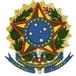 Universidade Federal Rural do Rio de JaneiroPró-Reitoria de Assuntos FinanceirosDepartamento de Material e Serviços AuxiliaresDOCUMENTOS NECESSÁRIOS PARA CORRETA INSTRUÇÃO PROCESSUALTodas as contratações pretendidas pela UFRRJ precisam constar do Plano de Contratações Anual (PCA). O Plano de Contratações Anual (PCA) é um dos instrumentos de governança e deve ser conciliado com a proposta orçamentária da UFRRJ. A sua elaboração ocorre a partir dos Documentos de Formalização de Demandas (DFDs), sendo necessário agregar, sempre que possível, aqueles referentes a objetos de mesma natureza.Sendo assim, entre os dias 1º e 31 de março de cada ano, as propostas de contratações para o exercício seguinte deverão ser encaminhadas pelas Unidades Demandantes a partir dos modelos disponibilizados na página do DMSA. No mês de abril, as propostas serão compiladas pelo DMSA que, após análise prévia, encaminhará à PROAF para promover possíveis inclusões, exclusões ou redimensionamentos de itens constantes do PCA preliminar.O PCA preliminar será aprovado pela PROAF até o dia 30 de abril e divulgado no sítio eletrônico da UFRRJ em até quinze dias após a sua aprovação.No período de 1º a 30 de setembro, as unidades demandantes farão, caso necessário, as adequações do plano preliminar aos limites orçamentários estabelecidos.O PCA definitivo será analisado e aprovado pela PROAF até o dia 30 de outubro e divulgado no sítio eletrônico da UFRRJ em até quinze dias após a sua aprovação. Compete aos titulares das áreas demandantes, que atuarão na gestão do futuro contrato, detalharem, inicialmente, o objeto da contratação, em razão dos aspectos funcionais da contratação.Outrossim, as áreas demandantes, com apoio das áreas técnicas, administrativas, de gestão socioambiental e/ou de tecnologia da informação, quando necessário, atuarão na elaboração do documento de formalização da demanda, do estudo técnico preliminar à contratação, da pesquisa de preços e do termo de referência que instruirá a contratação.1- A área demandante abre um processo no SIPAC;2- Após a abertura do processo, incluir e preencher o Documento de Formalização de Demanda (DFD). O Documento de Formalização de Demanda (DFD) é elemento obrigatório de todo processo de contratação iniciado a partir da Lei nº 14.133/2021. Trata-se do instrumento que dá início ao processo de planejamento da aquisição de produto ou serviço. Esse documento merece destaque, pois, além de ser uma inovação trazida pela lei, é por meio dele que será construído o PCA da UFRRJ, além de, necessariamente, acompanhar a instrução de cada processo de contratação.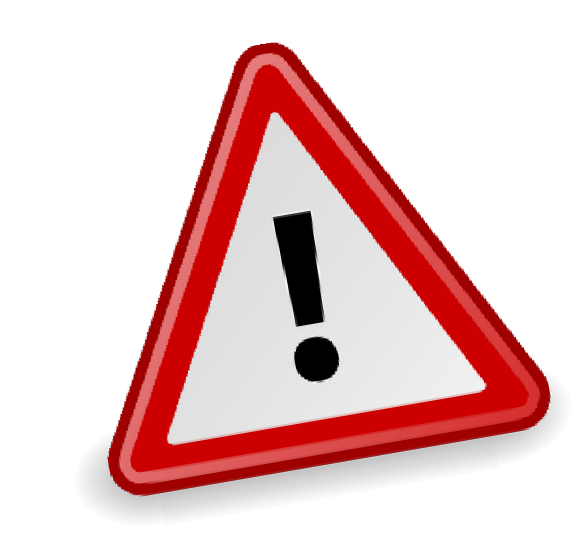 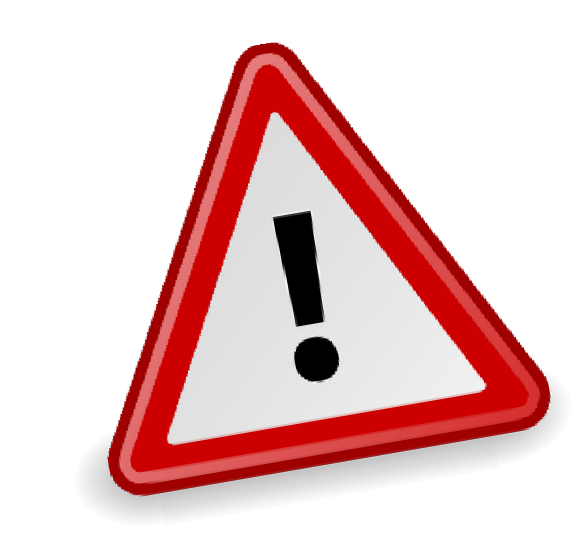 ATENÇÃO:O DFD é o instrumento que subsidiará a elaboração do Plano de Contratações Anual.O DFD deve, obrigatoriamente, ser juntado como documento inicial do planejamento da contratação.Toda contratação não prevista no PCA deverá ser motivada, de forma que o pedido excepcional deverá ser justificado e aprovado pela PROAF.Mesmo sendo uma contratação excepcional, que não esteja prevista no PCA, o DFD deverá ser apresentado juntamente com o ETP/TR, utilizando-se do modelo disponível na intranet.3- Com o documento preenchido, solicitar a ciência de todos os servidoresindicados para a equipe de planejamento;4- Após dada a ciência de todos os membros da equipe, enviar o processo à PROAF para elaboração da Portaria da Equipe de Planejamento da Contratação.A Equipe de Planejamento da Contratação será composta por servidores (as) de unidades técnicas e/ou administrativas que auxiliarão a área demandante, sempre que possível e necessário, na etapa do Estudo Técnicos Preliminar e na elaboração do Termo de Referência. De forma exemplificativa, a equipe de planejamento atuará junto ao demandante na pesquisa de mercado, levantamento e análise de riscos, estratégia de contratação, análise de viabilidade da contratação, entre outros.5- A PROAF elabora e publica a portaria de nomeação da Equipe de Planejamento da Contratação.6- Após portaria publicada no Boletim Administrativo, a PROAF envia e-mail de orientação e encaminha o processo à área demandante para elaboração dos demais documentos como o Estudo Técnico Preliminar, Termo de Referência, Mapa de Risco e se for serviço também deverá ser elaborado o Instrumento de Medição de Resultado referente ao objeto.7- A equipe de planejamento elabora o Estudo Técnico Preliminar (ETP), por meio do documento cujo modelo se encontra na página do DMSA .Inicialmente, é importante destacar que o ETP não visa à contratação de bem ou serviço, mas, sim, resolver um problema, ou seja, o objeto da futura contratação só será definido ao final do ETP, e não no início dele. Assim, o primeiro ponto é a descrição desse problema.Outra questão relevante é que antes de se optar por qualquer contratação deve ser verificada a possibilidade de execução direta dos serviços, ou seja, por meio dos próprios servidores. Isso se deve ao fato de que alguns tipos de contratação de serviços são considerados “Terceirização Ilícita”.O Estudo Técnico Preliminar (ETP) é a fase na qual serão realizadas pesquisas, análises e estudos, a fim de definir qual contratação é a mais vantajosa para a UFRRJ, levando em conta os critérios financeiro, operacional e gerencial. Ele é importante para analisar e justificar a escolha da solução. Trata-se da etapa anterior à elaboração do Termo de Referência (TR).O artigo 6º, inciso XX, da NLLC conceitua o ETP como sendo o documento constitutivo da primeira etapa do planejamento de uma contratação, que caracteriza o interesse público envolvido e a sua melhor solução e dá base ao anteprojeto, ao termo de referência ou ao projeto básico a serem elaborados caso se conclua pela viabilidade da contratação.O artigo 18 da NLLC fundamenta a obrigatoriedade da elaboração do ETP caracterizando o interesse público envolvido. Importante destacar que cabe ao ETP evidenciar o problema a ser resolvido e a sua melhor solução, sob a perspectiva do interesse público.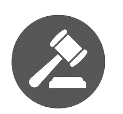 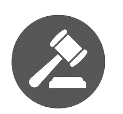 JURISPRUDÊNCIA DO TCU 9.3. dar ciência [...] de que: 9.3.1. a elaboração de estudos técnicos preliminares tendo por objetivo assegurar a viabilidade técnica da contratação e embasar a elaboração do termo de referência/projeto básico e o plano de trabalho constitui etapa indispensável do planejamento de uma contratação e que sua não realização poderá caracterizar o cometimento de falta grave e sujeitar os responsáveis às sanções previstas no art. 58 da Lei 8.443/1992.A análise do histórico das contratações é fundamental para a eficácia do futuro contrato/aquisição, já que por meio delas são aprendidas lições com eventuais erros ou com meras observações. Identificadas as contratações anteriores, deverá ser analisado o relatório final de cada contratação ou as peças que o compõem (Boletins de Avaliação de Desempenho, Livro de Ocorrências e processos de penalidade), a fim de que sejam verificadas as oportunidades de melhoria para o novo ciclo de contratação.8 – O levantamento e a análise de riscos permitem a identificação, avaliação e gerenciamento dos riscos relacionados às soluções existentes, possibilitando a escolha da solução mais vantajosa à UFRRJ, sob a perspectiva do interesse público. Nesse contexto, é obrigatória a elaboração do Mapa de Riscos para a composição do estudo técnico preliminar.O Mapa de Gerenciamento de Riscos representa o gerenciamento de riscos que permite ações contínuas de planejamento, organização e controle dos recursos relacionados aos riscos que possam comprometer o sucesso da contratação, da execução do objeto e da gestão contratual.O Mapa de Gerenciamento de Riscos deve conter a identificação e a análise dos principais riscos, consistindo na compreensão da natureza e determinação do nível de risco, que corresponde à combinação do impacto e de suas probabilidades que possam comprometer a efetividade da contratação, bem como o alcance dos resultados pretendidos com a solução.Para cada risco identificado, define-se: a probabilidade de ocorrência dos eventos, os possíveis danos e impacto caso o risco ocorra, possíveis ações preventivas e de contingência (respostas aos riscos), a identificação de responsáveis pelas ações, bem como o registro e o acompanhamento das ações de tratamento dos riscos.9 - O Termo de Referência (TR) é o documento que apresenta todas as informações da solução que já foi escolhida. O artigo 6º, inciso XXIII, da NLLC estabelece que o TR é o documento necessário para a contratação de bens e serviços. Portanto, a elaboração do TR é o detalhamento do que será contratado e da forma de contratação a partir dos resultados do ETP, não se confundindo com este. Enquanto no ETP se escolhe qual é a solução de contratação/compra mais vantajosa para a administração a partir da análise de mercado e quais as premissas e requisitos para o investimento, no TR são informadas as especificações, as obrigações, as penalidades, bem como os prazos de atendimento, a forma de seleção do fornecedor, o instrumento de medição de resultado, entre outros.Esse documento também serve como principal referência para a definição de preços, elaboração de edital, contratos, entre outros documentos, ou seja, deve conter toda e qualquer informação que influencie nos custos e na forma de fornecimento de bens/prestação de serviços.10 –  Obras e serviços de engenhariaNo termo de referência relativo às obras e serviços de engenharia constarão todos os elementos previstos em lei , exceto os que por sua natureza devem compor o projeto básico. O processo de contratação de obras e serviços de engenharia deve ser instruído com os elementos comuns às demais contratações e incluir projeto básico aprovado e o orçamento detalhado com a composição dos custos unitários, para os quais deverá ser apresentada a competente Anotação de Responsabilidade Técnica (ATR), nos termos da Súmula TCU 260:SÚMULA TCU 260É dever do gestor exigir apresentação de Anotação de Responsabilidade Técnica - ART referente a projeto, execução, supervisão e fiscalização de obras e serviços de engenharia, com indicação do responsável pela elaboração de plantas, orçamento-base, especificações técnicas, composições de custos unitários, cronograma físico-financeiro e outras peças técnicas.Projeto Básico das Obras e Serviços de Engenharia: é o conjunto de elementos necessários e suficientes, com nível de precisão adequado, para caracterizar a obra ou serviço, ou complexo de obras ou serviços objeto da licitação, elaborado com base nas indicações dos estudos técnicos preliminares, que assegurem a viabilidade técnica e o adequado tratamento do impacto ambiental do empreendimento, e que possibilite a avaliação do custo da obra e a definição dos métodos e do prazo de execução, devendo conter os seguintes elementos:a) Desenvolvimento da solução escolhida, de forma a fornecer visão global da obra e identificar todos os seus elementos constitutivos com clareza;b) Soluções técnicas globais e localizadas, suficientemente detalhadas, de forma a minimizar a necessidade de reformulação ou de variantes durante as fases de elaboração do projeto executivo e de realização das obras e montagem;c) Identificação dos tipos de serviços a executar e de materiais e equipamentos a incorporar à obra, bem como suas especificações, que assegurem os melhores resultados para o empreendimento sem frustrar o caráter competitivo para a sua execução;d) Informações que possibilitem o estudo e a dedução de métodos construtivos, instalações provisórias e condições organizacionais para a obra, sem frustrar o caráter competitivo para a sua execução;e) Subsídios para montagem do plano de licitação e gestão da obra, compreendendo sua programação, a estratégia de suprimentos, as normas de fiscalização e outros dados necessários em cada caso; ef) Orçamento detalhado do custo global da obra que expresse a composição de todos os seus custos unitários, fundamentado em quantitativos de serviços e fornecimentos propriamente avaliados.Requisitos dos Projetos Básicos: Os projetos básicos devem levar em consideração os seguintes requisitos:1) Segurança;2) Funcionalidade e adequação ao interesse público;3) Economia na execução, conservação e operação;4) Possibilidade de emprego de mão de obra, materiais, tecnologia e matérias primas existentes no local para a execução, conservação e operação;5) Facilidade na execução, conservação e operação, sem prejuízo da durabilidade da obra ou do serviço;6) Adoção das normas técnicas, de saúde e de segurança do trabalho adequadas;7) Impacto ambiental.Regimes de Prestação de Serviços de Obras e Engenharia: A legislação permite que os serviços executados de forma indireta sejam prestados sob diferentes regimes, devendo ser analisado, no caso concreto, qual modelo melhor se ajusta às necessidades da UFRRJ:a) Empreitada por preço global - quando se contrata a execução da obra ou do serviço por preço certo e total;b) Empreitada por preço unitário - quando se contrata a execução da obra ou do serviço por preço certo de unidades determinadas;c) Tarefa - quando se ajusta mão de obra para pequenos trabalhos por preço certo, com ou sem fornecimento de materiais; ed) Empreitada integral - quando se contrata um empreendimento em sua integralidade, compreendendo todas as etapas das obras, serviços e instalações necessárias, sob inteira responsabilidade da contratada até a sua entrega ao contratante em condições de entrada em operação, atendidos os requisitos técnicos e legais para sua utilização em condições de segurança estrutural e operacional e com as características adequadas às finalidades para que foi contratada.e) Contratação integrada - o contratado é responsável por elaborar e desenvolver os projetos básico e executivo, executar obras e serviços de engenharia, fornecer bens ou prestar serviços especiais e realizar montagem, teste, pré-operação e as demais operações necessárias e suficientes para a entrega final do objeto.f) Contratação semi-integrada - o contratado é responsável por elaborar e desenvolver o projeto executivo, executar obras e serviços de engenharia, fornecer bens ou prestar serviços especiais e realizar montagem, teste, pré-operação e as demais operações necessárias e suficientes para a entrega final do objeto.g) Fornecimento e prestação de serviço associado - regime de contratação em que, além do fornecimento do objeto, o contratado responsabiliza-se por sua operação, manutenção ou ambas, por tempo determinado.Responsabilidade pela Elaboração dos Projetos:  A responsabilidade pela elaboração dos projetos deve ser de profissionais ou empresas legalmente habilitados pelo Conselho Regional de Engenharia e Agronomia (CREA) e/ou pelo Conselho de Arquitetura e Urbanismo (CAU). Os autores deverão assinar todas as peças que compõem os projetos específicos, indicando o número de inscrição e de registro das Anotações de Responsabilidade Técnica (ARTs) ou Registros de Responsabilidade Técnica (RRTs).Responsabilidade Técnica de Elaboração do Projeto de Servidor: se a própria administração decidir elaborar o projeto, deverá designar um responsável técnico, com inscrição no CREA/CAU local, que efetuará o registro das respectivas as ARTs ou RRts referentes aos projetos básicos e executivos.Recolhimento das certidões de Responsabilidade Técnica (ARTs e RRTs): deve-se providenciar o recolhimento das ARTs ou RRTs relativas aos responsáveis pelos seguintes itens integrantes do projeto básico de engenharia:a) Elaboração de plantas;b) Orçamento base;c) Especificações técnicas;d) Composição de custos unitários;e) Cronograma físico-financeiro; ef) Outras peças técnicas.Existência Prévia de Projeto Executivo: na contratação para a execução de obras não há obrigatoriedade de existência prévia de projeto executivo, uma vez que este poderá ser desenvolvido concomitante com a execução das obras e serviços, desde que autorizado. Nesse caso, a contratação deverá prever a elaboração do competente projeto executivo por parte da contratada ou por preço previamente fixado pela Administração.Editais - parâmetros e especificações: os editais para contratação de obras e serviços de engenharia deverão adotar como critérios mínimos os parâmetros e orientações para precificação, composição dos Benefícios e Despesas Indiretas (BDI) e para habilitação técnica, previstos neste manual, observando, obrigatoriamente, o uso da modalidade pregão (preferencialmente eletrônico) para os serviços de engenharia.11- Nas contratações de serviços deve sempre ser exigido que a contratada atenda a determinado nível de qualidade na execução dos trabalhos. Assim, para avaliar o atendimento a esses resultados esperados, deverá o responsável pela elaboração do termo de referência incluir, sempre que possível e necessário, um modelo de medição. O modelo em questão será denominado, no âmbito desta IFES, de Instrumento de Medição de Resultado (IMR), anteriormente conhecido como acordo de nível de serviços. O IMR será, assim, o mecanismo que definirá, em bases compreensíveis, tangíveis, objetivamente observáveis e comprováveis, os níveis esperados de qualidade da prestação do serviço e respectivas adequações de pagamento.O IMR será, assim, o mecanismo que definirá, em bases compreensíveis, tangíveis, objetivamente observáveis e comprováveis, os níveis esperados de qualidade da prestação do serviço e respectivas adequações de pagamento.